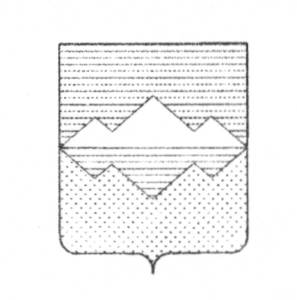 АДМИНИСТРАЦИЯМЕЖЕВОГО ГОРОДСКОГО ПОСЕЛЕНИЯСАТКИНСКОГО РАЙОНА ЧЕЛЯБИНСКОЙ ОБЛАСТИПОСТАНОВЛЕНИЕ  _________________________________________________________________        от 30.07.2018г.  №  161Об анализе предоставленных (планируемых к предоставлению) льгот по местным налогам и сборам и неналоговым доходам В целях повышения эффективности предоставления льгот по местным налогам и сборам и неналоговым доходам ПОСТАНОВЛЯЮ:Утвердить прилагаемые:Порядок проведения анализа предоставленных (планируемых к предоставлению) льгот по местным налогам и сборам и неналоговым доходам;Методику расчета результативности предоставленных (планируемых к предоставлению) льгот по местным налогам и сборам и неналоговым доходам.Признать утратившим силу постановление Администрации Межевого городского поселения от 24.10.2011г. № 96/1 «Об анализе предоставленных и планируемых к предоставлению льгот по местным налогам и сборам и неналоговым доходам».Организацию выполнения настоящего постановления возложить на заместителя главы Межевого городского поселения по финансовым вопросам Масалеву И.Н.Настоящее постановление вступает в силу со дня его подписания. Глава Межевого городского поселения 				       Р.М.РыбаковУТВЕРЖДЕНПостановлением Администрации Межевого городского поселения от 30.07.2018г.  № 161Порядок проведения анализа предоставленных (планируемых к предоставлению) льгот по местным налогам и сборам и неналоговым доходамОбщие положенияАнализ предоставленных (планируемых к предоставлению) льгот по местным налогам и сборам и неналоговым доходам (далее именуется – анализ льгот) проводится в целях:минимизации потерь и (или) роста доходов бюджета Межевого городского поселения (далее именуется – бюджет поселения), а также оптимального выбора объектов для предоставления льгот по местным налогам и сборам и неналоговым доходам (далее именуется – льготы по доходам);оптимизация расходов бюджета поселения;проведения эффективной социальной политики.Проведение анализа льгот по доходамРасчет результативности предоставленных (планируемых к предоставлению) льгот по доходам осуществляется по следующим льготам:льготы по доходам, имеющие социальную направленность;льготы по доходам, носящие инвестиционный характер;иные льготы по доходам организациям.Анализ льгот по доходам проводится администрацией Межевого городского поселения, на которую возложены координация и регулирование деятельности в соответствующей отрасли (сфере управления), в том числе анализ льгот по доходам, носящим инвестиционный характер.Расчет результативности предоставленных (планируемых к предоставлению) льгот  по доходам производится в соответствии с Методикой расчета результативности предоставленных (планируемых к предоставлению) льгот по местным налогам и сборам и неналоговым доходам, утвержденной настоящим постановлением (далее именуется – Методика)Анализ предоставленных льгот по доходам за прошедший отчетный год осуществляется ежегодно администрацией Межевого городского поселения, которая отражает результаты указанного анализа в аналитической записке и направляет ее в срок не позднее 1 октября текущего года Главе Межевого городского поселения и Финансовое управление администрации Саткинского муниципального района.Аналитическая записка должна содержать следующую информацию в разрезе видов местных налогов и сборов и неналоговых доходов и категорий плательщиков:перечень предоставленных льгот по доходам;цель предоставления льготы по доходам и влияние достижения указанной цели на социально-экономическое развитие Межевого городского поселения;преимущества введения льготы по доходам над другими способами муниципальной поддержки;информацию о количестве плательщиков, воспользовавшихся льготами по доходам;информацию о потерях бюджета поселения в результате предоставления льгот по доходам;расчет результативности предоставленных льгот по доходам в соответствии с Методикой;предложения по повышению результативности льгот по доходам либо их отмене в случае низкой результативности их предоставления.Анализ по планируемым к предоставлению льготам по доходам осуществляется администрацией Межевого городского поселения, по результатам которого администрация готовит заключение и направляет его Главе Межевого городского поселения.Заключение должно содержать:наименование источника доходов;категорию плательщиков, которой планируется предоставить льготы по доходам;способ предоставления льготы (например, освобождение от уплаты платежа, снижение размера платежа, корректирующих коэффициентов);цель предоставления каждой льготы и влияние достижения указанной цели на социально-экономическое развитие Межевого городского поселения;преимущества введения льготы по доходам над другими способами муниципальной поддержки;расчет потерь бюджета поселения в результате предоставления льгот по доходам по категориям плательщиков;расчет результативности планируемых к предоставлению льгот по доходам по категориям плательщиков в соответствии с Методикой.Анализ льгот по доходам осуществляется администрацией Межевого городского поселения по данным администратора доходов, данным налоговой и статистической отчетности, а также на основании иной информации, в том числе по данным организаций, применяющих льготы по доходам, или организаций, которым планируется предоставить льготы по доходам.УТВЕРЖДЕНАПостановлением Администрации Межевого городского поселения от 30.07.2018г.  № 161Методика расчета результативности предоставленных (планируемых к предоставлению) льгот по местным налогам и сборам и неналоговым доходамРасчет результативности предоставленных (планируемых к предоставлению) льгот по местным налогам и сборам и неналоговым доходам (далее именуется – расчет результативности льгот по доходам) осуществляется в разрезе платежей и категорий плательщиков. Для целей настоящей Методики под отчетным периодом понимается год, предшествующий текущему финансовому году. Под планируемым периодом понимается год, с начала которого предполагается предоставление льгот по доходам.Под результативностью предоставленных (планируемых к предоставлению) льгот по доходам, имеющих социальную направленность, понимается бюджетная результативность, рассчитываемая как экономия средств бюджета поселения по сравнению с необходимыми расходами бюджета поселения для достижения этой цели. Бюджетная результативность предоставленных (планируемых к предоставлению) льгот по доходам, имеющих социальную направленность, рассчитывается в разрезе категории плательщиков по следующей формуле:  где   – коэффициент бюджетной результативности предоставленных (планируемых к предоставлению) льгот по доходам, имеющих социальную направленность, за отчетный (планируемый) период;мма необходимых для достижения этой цели расходов бюджета поселения; - сумма потерь бюджета поселения от предоставления льгот по доходам за отчетный (планируемый) период, которая рассчитывается по следующей формуле: гдеОБ – облагаемая база;Сз – базовая ставка платежа, установленная в соответствии с законодательством Российской Федерации, Челябинской области и представительных органов Межевого городского поселения;Сл – базовая ставка, применяемая с учетом предоставления льгот по доходам (при освобождении от уплаты платежа принимает значение 0); НО – норматив отчислений платежа в бюджет поселения в соответствии с бюджетным законодательством Российской Федерации, Челябинской области и нормативными правовыми актами представительного органа Межевого городского поселения.Если коэффициент бюджетной результативности предоставленных (планируемых к предоставлению) льгот по доходам, имеющих социальную направленность, менее единицы, то результативность льгот является низкой.Расчет бюджетной результативности предоставленных (планируемых к предоставлению) льгот по доходам, имеющих социальную направленность, определяется в соответствии с приложением 1 к настоящей Методике.В случае отсутствия исходных данных для расчета коэффициента бюджетной результативности по категории плательщиков расчет проводится в целом по всем категориям плательщиков в разрезе доходов.Под результативностью предоставленных (планируемых к предоставлению) льгот по доходам, носящих инвестиционный характер, понимается совокупность бюджетной и экономической результативности льгот по доходам:под бюджетной результативностью предоставленных (планируемых к предоставлению) льгот по доходам, носящих инвестиционный характер, понимаются полученные и планируемые к получению дополнительные поступления в бюджет поселения, которые связаны с использованием льгот по доходам.Бюджетная результативность предоставленных (планируемых к предоставлению) льгот по доходам организациям по категории плательщиков, которым предоставлена (планируется к предоставлению) льгота, рассчитывается по следующей формуле: где - коэффициент бюджетной результативности предоставленных (планируемых к предоставлению) льгот по доходам, носящих инвестиционный характер, за отчетный (планируемый) период; - прирост налоговых поступлений в бюджет поселения от категории плательщиков за отчетный (планируемый) период; - сумма потерь бюджета поселения от предоставления льгот по доходам за отчетный (планируемый) период, которая рассчитывается по следующей формуле:гдеОБ –облагаемая база; Сз – базовая ставка платежа, установленная в соответствии с законодательством Российской Федерации, Челябинской области и представительных органов Межевого городского поселения;Сл – базовая ставка, применяемая с учетом предоставления льгот по доходам (при освобождении от уплаты платежа принимает значение 0); НО – норматив отчислений платежа в бюджет поселения в соответствии с бюджетным законодательством Российской Федерации, Челябинской области и нормативными правовыми актами представительного органа Межевого городского поселения.Если коэффициент бюджетной результативности предоставленных (планируемых к предоставлению) льгот по доходам, менее единицы, то бюджетная результативность льгот по доходам является низкой.Расчет бюджетной результативности предоставленных (планируемых к предоставлению) льгот по доходам организациям определяется в соответствии с приложением 2 к настоящей Методике.В случае отсутствия исходных данных для расчета коэффициента бюджетной результативности по категории плательщиков расчет проводится в целом по всем категориям плательщиков в разрезе доходов.под экономической результативностью предоставленных (планируемых к предоставлению) льгот по доходам, носящих инвестиционный характер, понимается положительная динамика следующих показателей деятельности организаций:объем отгруженных товаров собственного производства, выполненных работ и услуг собственными силами (или показатель, характеризующий объем оказанных услуг);стоимость основных средств;инвестиции в основной капитал;фонд заработной платы, начисленной работникам списочного состава и внешним совместителям;среднесписочная численность работников.Расчет экономической результативности предоставленных (планируемых к предоставлению) льгот по доходам, носящих инвестиционный характер, определяется в соответствии с приложениями 3 и 4 к настоящей Методике.Если коэффициент экономической результативности предоставленных (планируемых к предоставлению) льгот по доходам, менее 0,6, то экономическая результативность льгот по доходам является низкой.Результативность льгот по доходам, носящих инвестиционный характер, рассчитывается как сумма коэффициентов бюджетной и экономической результативности предоставленных (планируемых к предоставлению) льгот по доходам, носящих инвестиционный характер (приложение 2, 3, 4).При этом, если сумма коэффициентов бюджетной и экономической результативности предоставленных (планируемых к предоставлению) льгот по доходам менее 1,6, то результативность льгот по доходам является низкой.Под результативностью предоставленных (планируемых к предоставлению) льгот по доходам прочим организациям понимается совокупность бюджетной и экономической результативности льгот, определяемая в соответствии с пунктом 3 настоящей Методики.При этом, если сумма коэффициентов бюджетной и экономической результативности предоставленных (планируемых к предоставлению) льгот по доходам менее 1,6, то результативность льгот по доходам является низкой.ПРИЛОЖЕНИЕ 1к Методике расчета результативности предоставленных (планируемых к предоставлению) льгот по местным налогам и сборам и неналоговым доходамРасчет бюджетной результативности предоставленных (планируемых к предоставлению) льгот по доходам, имеющих социальную направленностьПо состоянию на _________________20___годаНаименование органа местного самоуправления____________________________________________________________________  Наименование доходного источника____________________________________ В случае отсутствия исходных данных для расчета коэффициента бюджетной результативности по категории плательщиков расчет проводится в целом по всем категориям плательщиков в разрезе доходных источников.ПРИЛОЖЕНИЕ 2к Методике расчета результативности предоставленных (планируемых к предоставлению) льгот по местным налогам и сборам и неналоговым доходамРасчет бюджетной результативности предоставленных (планируемых к предоставлению) льгот по доходам организациямПо состоянию на _________________20___годаНаименование органа местного самоуправления____________________________________________________________________  Наименование доходного источника____________________________________В случае отсутствия исходных данных для расчета коэффициента бюджетной результативности по категории плательщиков расчет проводится в целом по всем категориям плательщиков в разрезе доходных источников.ПРИЛОЖЕНИЕ 3к Методике расчета результативности предоставленных (планируемых к предоставлению) льгот по местным налогам и сборам и неналоговым доходамРасчет экономической результативности предоставленных льгот по доходам организациямПо состоянию на _________________20___годаНаименование органа местного самоуправления__________________________  Наименование доходного источника____________________________________Категория плательщиков________________________________________ ПРИЛОЖЕНИЕ 4к Методике расчета результативности предоставленных (планируемых к предоставлению) льгот по местным налогам и сборам и неналоговым доходамРасчет экономической результативности планируемых к предоставлению льгот по доходам организациямПо состоянию на _________________20___годаНаименование органа местного самоуправления__________________________  Наименование доходного источника____________________________________Категория плательщиков________________________________________ Наименование категории плательщиков*Сумма потерь бюджета поселения от предоставления льгот по доходам за отчетный (планируемый) периодСумма необходимых расходов бюджета поселения для достижения этой же целиКоэффициент бюджетной результативности (гр.3 / гр.2)1234Наименование категории плательщиков*Фактическое поступление платежей в бюджет поселения за предшествующий периодФактическое (планируемое) поступление платежей в бюджет поселения за отчетный периодПрирост поступлений в бюджет поселения(гр.3 – гр.2)Фактическая (планируемая) сумма потерь бюджета поселения от предоставления льгот по налогамКоэффициент бюджетной результативности (гр.4 / гр.5)123456№ п/пНаименование показателяФакт за предшествующий периодФакт за отчетный периодЗначение показателя (1, если рост показателя есть; 0, если роста нет)123451.Объем отгруженных товаров собственного производства, выполненных работ и услуг собственными силами (или показатель, характеризующий объем оказанных услуг)2.Стоимость основных средств, тыс.рублей3.Инвестиции в основной капитал4.Фонд заработной платы, начисленной работникам списочного состава и внешним совместителям, тыс.рублей5.Среднесписочная численность работников, человек6. ИтогоХХКоэффициент экономической результативности (графа 5 строки 6/5)ХХ№ п/пНаименование показателяФакт за отчетный периодПлановая величина показателя в случае предоставления льготыЗначение показателя (1, если рост показателя есть; 0, если роста нет)123451.Объем отгруженных товаров собственного производства, выполненных работ и услуг собственными силами (или показатель, характеризующий объем оказанных услуг)2.Стоимость основных средств, тыс.рублей3.Инвестиции в основной капитал4.Фонд заработной платы, начисленной работникам списочного состава и внешним совместителям, тыс.рублей5.Среднесписочная численность работников, человек6. ИтогоХХКоэффициент экономической результативности (графа 5 строки 6/5)ХХ